Si vous éprouvez des difficultés à lire ce courriel, veuillez essayer la version Web.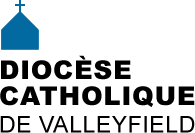 INFO HEBDO28 octobre 2015                         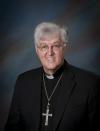 SYNODE SUR LA FAMILLE 20 oct. Mgr Simard fait état de tensions entre les évêques. Source: Radio VM21 oct. de Rome: Mgr Simard...25 oct.: Message du cardinal archevêque de Québec: Mgr Gérald Cyprien Lacroix26 oct.: Unité et consensus au Synode: les 94 points de son document final adoptés à la majorité qualifiéeLire l'interventention faite par Mgr Simard lors de ce synode.Articles en lien:​Le synode et les divorcés remariés: ni victoire, ni défaite, que de la sagesse. Source: www.aleteia.orgSynode sur la famille: «Le chantier est encore devant nous» Source: www.zenit.orgSynode: selon Mgr Paul-André Durocher, il ne faut pas s'attendre à des résultats immédiats. Source: www.auvidec.ca 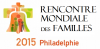 LUNCH FAMILIAL AVEC MGR SIMARDLe dimanche 8 novembre, à 10h30, Mgr Noël Simard présidera la messe à basilique-cathédrale.  Tout de suite après la célébration, Mgr Simard et les familles ayant participé à la Rencontre mondiale des familles de Philadelphie vous invitent à un temps d’échange sur leur expérience à ce grand rassemblement mondial vécu en présence du pape François.  Il y a fort à parier que Mgr glissera également un petit mot sur son expérience au Synode!La rencontre aura lieu à la salle Guy-Bélanger tout de suite après la messe. Apportez votre lunch!  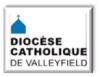 NOUVEAUTÉS AU SITE DIOCÉSAIN:Intervention de Mgr Simard au SynodeRencontre des familles à Philadelphie: témoignage provenant du diocèse de Mont-LaurierSNJM à la 4e Marche mondiale des femmes13 nov. COMMUNION DE PRIÈRE - 24 hANNONCE PAROISSELa fabrique Notre-Dame-des-Champs est à la recherche d'une secrétaire générale pour son bureau du siège social à Saint-Polycarpe, deux (2) jours/semaine à raison de 6 heures/jour. Exigences: bonne capacité d'accueil, excellente connaissance de la suite Office (Excel essentiel), aptitude à apprendre et à travailler sur des logiciels spécialisés, excellente maîtrise du français écrit et oral, bonne connaissance de l'anglais parlé. Début: novembre 2015. CV: 1256 ch. de l'église, Saint-Polycarpe, QC J0P 1X0.COMMUNAUTÉS RELIGIEUSESSNJM: on y parle du 150e de Sainte-Marthe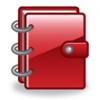 DATES À RETENIR:31 oct. 9h15: Journée de ressourcement - Voir témoignage8 nov. 10h30: LUNCH FAMILIAL avec MGR SIMARD13 nov. Communion de prière 24h [Voir détails]14 nov. 10h: Vente de Noël organisée par les Dames auxiliaires de Saint-Thomas d'Aquin14 nov. 16h30: Souper spaghetti pour les jeunes de la JMJ 201621 nov. 20h: 235 ans d'histoire - Soirée son et lumières - Saint-Joachim28 nov. 9h: Course/marche de Rudolphe - Rudolph's fun run/walk, Ormstown5 déc. : Guignolée - Saint-Urbain-Premier12 déc.: Journée nationale de prière en solidarité avec les peuples autochtones13 déc. 14h: Concert de Noël - Saint-TimothéeCONSULTER LE CALENDRIER DIOCÉSAINSOLIDARITÉRécupération de vieilles paires de lunettes - Paroisse Saint-MIchel de VaudreuilMme Francine Messier ramasse des lunettes de toutes sortes pour une amie qui aide les gens d'Afrique qui ont des problèmes de vision. Dans le cadre du groupe «Terre sans frontières», cette amie et son mari se rendent chaque année dans un pays d'Afrique. D'ici le 15 novembre, elle désire ramasser 300 paires de lunettes de plus. Vous pouvez laisser les lunettes dans les boîtes mises aux portes de l'église. Merci! 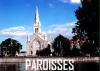 INFOS POUR LES PAROISSES ET COMMUNAUTÉS: POUR BULLETINS (ou prône)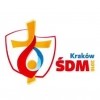 JMJ 2016  -  Souper spaghetti au profit des jeunes qui participeront aux Journées Mondiales de la Jeunesse 2016 à Cracovie.  Venez nous encourager le samedi 14 novembre de 16h30 à 19h30 au sous-sol de l’église Saint-Pie X (748, ave Grande-Île, Salaberry-de-Valleyfield).  12$ par adulte, 6$ par enfant (2 à 9 ans).  Billets en vente auprès de Cynthia Crevier au Centre diocésain – 450-373-8122 p. 216.RÉGION GRAND CHÂTEAUGUAYLe Centre d'action bénévole du Grand Châteauguay est à la recherche de... BÉNÉFICIAIRES! Nos bénévoles aiment s`impliquer au sein de leur communauté et notre mission est de leur trouver des engagements à travers lesquels ils se développeront optimalement.

«Vous avez réussi à obtenir un rendez-vous médical mais n'avez aucun moyen de transport pour vous y rendre? Faites appel à notre service bénévole d'accompagnement transport. Un bénévole vous accompagnera de votre domicile à votre rendez-vous et demeurera avec vous jusqu'à votre retour à la maison. » Des frais s'appliquent, mais ils sont beaucoup moins chers que ceux d'un taxi!. Contactez Lisa, minimalement 5 jours avant la date de votre rendez-vous, au 450 699-6289 Centre d'action bénévole du Grand Châteauguay. Personnes desservies prioritairement: 65 ans et plus, adultes en cours de traitement pour un cancer, ou personnes souffrant d'insuffisance rénale pour les traitements d'hémodialyse.   RÉGION VALLEYFIELDBÉNÉVOLES RECHERCHÉS pour l’accompagnement-transport - principalement pour les rendez-vous médicaux. L’accompagnement-transport est un service dispensé avec le véhicule du bénévole et dont le déroulement prévoit: L’accueil du bénéficiaire à son lieu d’habitationL’assistance du bénéficiaire pour son installation dans le véhicule utilisé pour le déplacementUne présence vigilante et attentionnée auprès de la personne véhiculée tout au long des démarches que doit faire le bénéficiaire ou jusqu’à la prise en charge du bénéficiaire par une personne responsable.Les transports peuvent être faits à l’intérieur du territoire desservi par le Centre d’action bénévole de Valleyfield (Valleyfield et St-Stanislas-de-Kostka) ou à l’extérieur (Vaudreuil-Dorion, Montréal, etc.). Le remboursement du kilométrage est prévu pour les bénévoles. Si vous désirez transporter des gens pour leur rendez-vous, communiquez au Centre d’action bénévole de Valleyfield 450 373-2111.RÉGION HAUT-SAINT-LAURENTGUIDE PRATIQUE POUR LES PROCHES AIDANTS «Mieux s'organiser pour mieux soutenir» -  Gratuit pour les proches aidants vivant sur le territoire du Haut-Saint-Laurent. Tél. 450-826-1243 ou info@aidantsnaturelshsl.com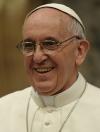 «Dans les pauvres, nous voyons le visage du Christ qui s’est fait pauvre pour nous»  22 oct. 2015«Perdre du temps » avec ses enfants est « une des choses les plus importantes » dans la vie des parents» 27 oct. 2015​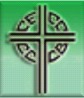 Mémoire de la CECC soumis au Comité externe d’experts-conseils sur l’aide médicale au suicide« J’étais un étranger, et vous m’avez accueilli » : Lettre pastorale sur l’accueil des réfugiésJournée nationale de prière en solidarité avec les peuples autochtones 2015: introduction et prière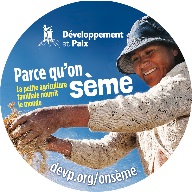 Des dirigeants catholiques réclament une intervention urgente pour le climat et une percée majeure dans les négociations à Paris 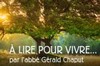 Des gestes insignifiants comme projet de Dieu sur nous - Réflexion de G. ChaputLe monde est plus qu'un problème - Réflexion de G. Chaput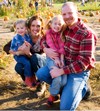 Merc. 21 et samedi 24 oct. de 9h à 16h: Vente de sac 10$ (linge, et objetc divers) au Comptoir familial Les Cèdres, 138, rue Valade. Tél. 450-200-07888 nov. 13h: Whist amical Association Marie-ReineBeauharnois : Un concours pour dorloter les parents -  (Marie-Ève Rochefort) – La Ville de Beauharnois a trouvé une façon intéressante d’attirer plus de familles à ses activités entourant les fêtes de l’Halloween et de Noël : gâter les parents en leur offrant des soirées VIP. Source: www.infosuroit.com Si un espace dans le jardin communautaire vous intéresse - Les citoyens intéressés à obtenir un espace dans le jardin communautaire du parc des Aînés de Vaudreuil-Dorion (rue des Loisirs) pour l’été 2016 ont jusqu’au 6 novembre prochain pour s’inscrire au Service des loisirs et de la culture, situé au 3093, boul. de la Gare, local B-230. Source: www.infosuroit.comVous pouvez consulter le dernier article à http://www.infosuroit.com/inscriptions-au-jardin-communautaire-jusqu-au-6-novembre/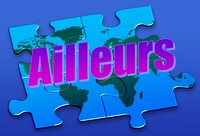 Info Pauline du 26 octobre 20155-6 nov. : Forum sur le patrimoine religieux à Québec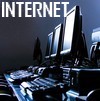 HOMMAGE AUX FEMMES AUTOCHTONES DISPARUES OU ASSASSINÉES - Article de François Gloutnay En octobre, des nouveautés qui font du bien chez MédiaspaulCoeur à Coeur Express - Bulletin d'octobre 2015 sur le site de Foi et Partage. Sur le site Web, une nouvelle section « Retraite 2016 » regroupe toute l’information sur cette retraite, y compris le formulaire d’inscription et un formulaire pour dons à la collecte de fonds.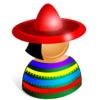 SECCIÓN EN ESPAÑOL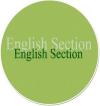 ENGLISH SECTION Nov. 7, 9 am: Christmas Craft Fair, St. Regis CenterNov. 7 or 14, 2015: ST. PAT'S TALENT SHOW CASE (St. Patrick of the Island Parish, Pincourt)Live entertainment, refreshments and raffle prizes! Saturday November 7th or 14th, doors open at 7pm.  Tickets are $15 each and will be on sale after mass or from members of the choir.  278 Shamrock Drive, Pincourt, St. Patrick of the Island. For more info please call Joanne: 514-453-7216.  [Poster]Nov. 14, 10 am: Christmas & Craft Sale, HudsonCCCBCCCB submission to the Expert Panel on physician-assisted suicide“I Was a Stranger and You Welcomed Me”: Pastoral Letter on Welcoming RefugeesNational Day of Prayer in Solidarity with Indigenous Peoples, 2015: Introduction and PrayerHUMOURI got a jump rope, but it's just a rope. Turns out you have to do the jumping part. (thanks to Tim Garcia)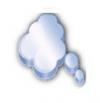  « Le temple de Dieu est saint et ce temple c’est vous » Saint Augustin. Pause spirituelle no 913 Gilles Cloutier«On prend des bains de soleil ! Pourquoi y a-t-il si peu de gens qui aient l’idée de prendre des bains de silence ? »   Paul Claudel. Extrait du bulletin de Saint-François-sur-le-Lac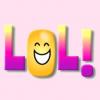 MOTS D'ENFANTSAlors que nous passions en auto devant un cimetière, Maxime, 3 ans, me dit: «Maman, regarde le beau gros jeu d'échecs».   Marielle Demers de Candiac. Source:  yoopa.caTu sais que c'est l'anniversaire de ma femme, regarde le solitaire que je viens de lui acheter!
- Un diamant , mais je croyais qu'elle voulait un 4X4 ?
--Oui je sais bien. Mais tu sais les faux 4X4 ça ne court pas les rues !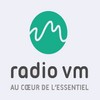 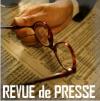 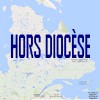 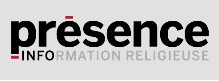 Tous droits réservés - Diocèse catholique de Valleyfield11, rue de l'église, Salaberry-de-Valleyfield, QC  J6T 1J5T 450 373.8122  - F 450 371.0000info@diocesevalleyfield.org Tous droits réservés - Diocèse catholique de Valleyfield11, rue de l'église, Salaberry-de-Valleyfield, QC  J6T 1J5T 450 373.8122  - F 450 371.0000info@diocesevalleyfield.org Faites parvenir les informations concernant vos événements à info@diocesevalleyfield.orgFaites parvenir les informations concernant vos événements à info@diocesevalleyfield.orgPour vous désinscrire: info@diocesevalleyfield.orgPour vous désinscrire: info@diocesevalleyfield.org